                              День знакомства.Оформление нашего отрядного уголка. 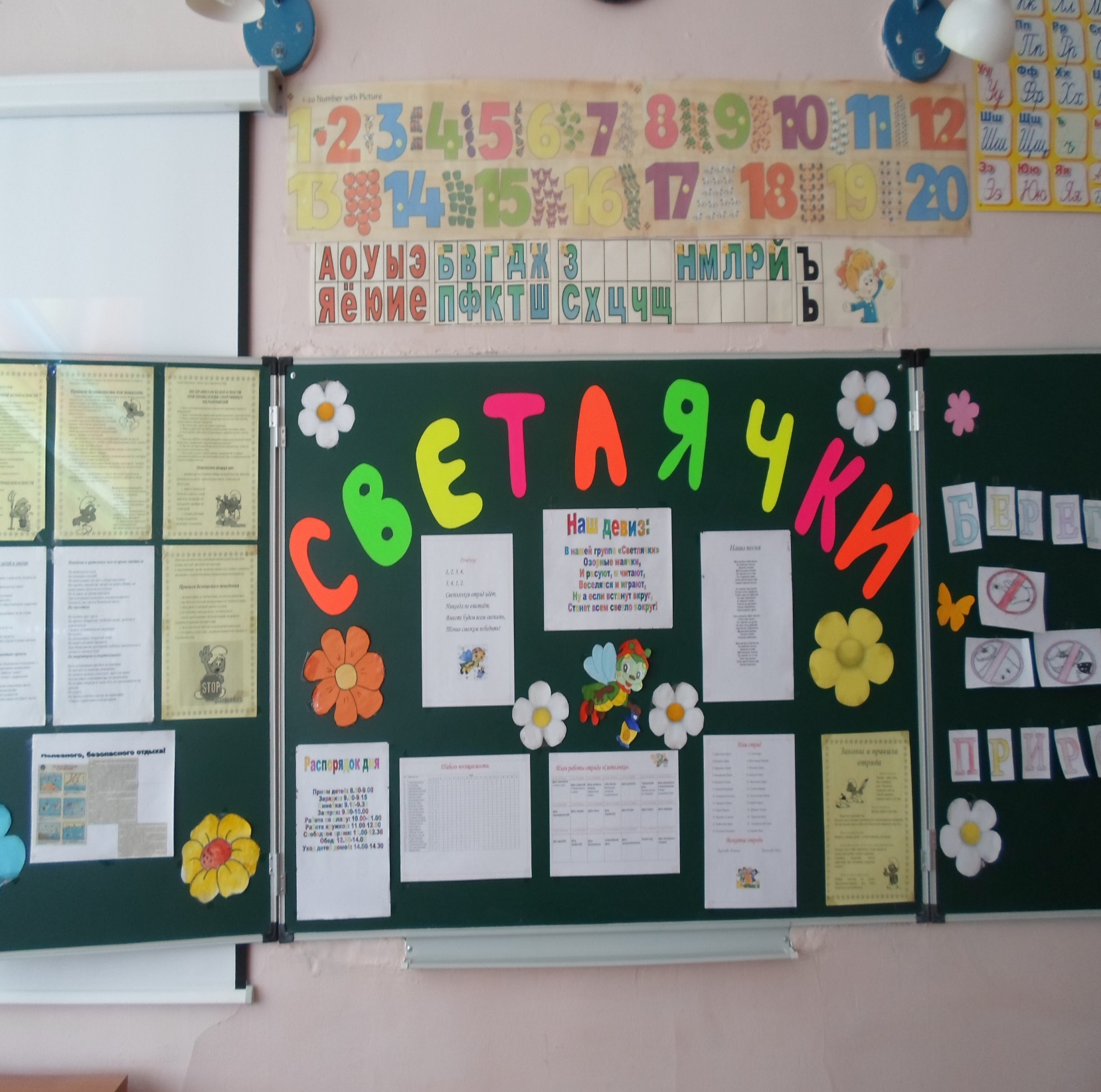                                    День экологии. В этот день прошло мероприятие « Экологическая мозаика» ( мероприятие, посвященное Всемирному дню охраны окружающей среды).Ребят разбили на две команды «Зайчата» и «Бельчата». Далее проводили конкурсы:  « Бабушка – загадушка», «Найди и закрась спрятавшегося зверя», «В гостях у Лесовичка», « Игровая», а в заключении мероприятия в конкурсе «Лесная карусель» ребята создали проект – плакат « Берегите природу».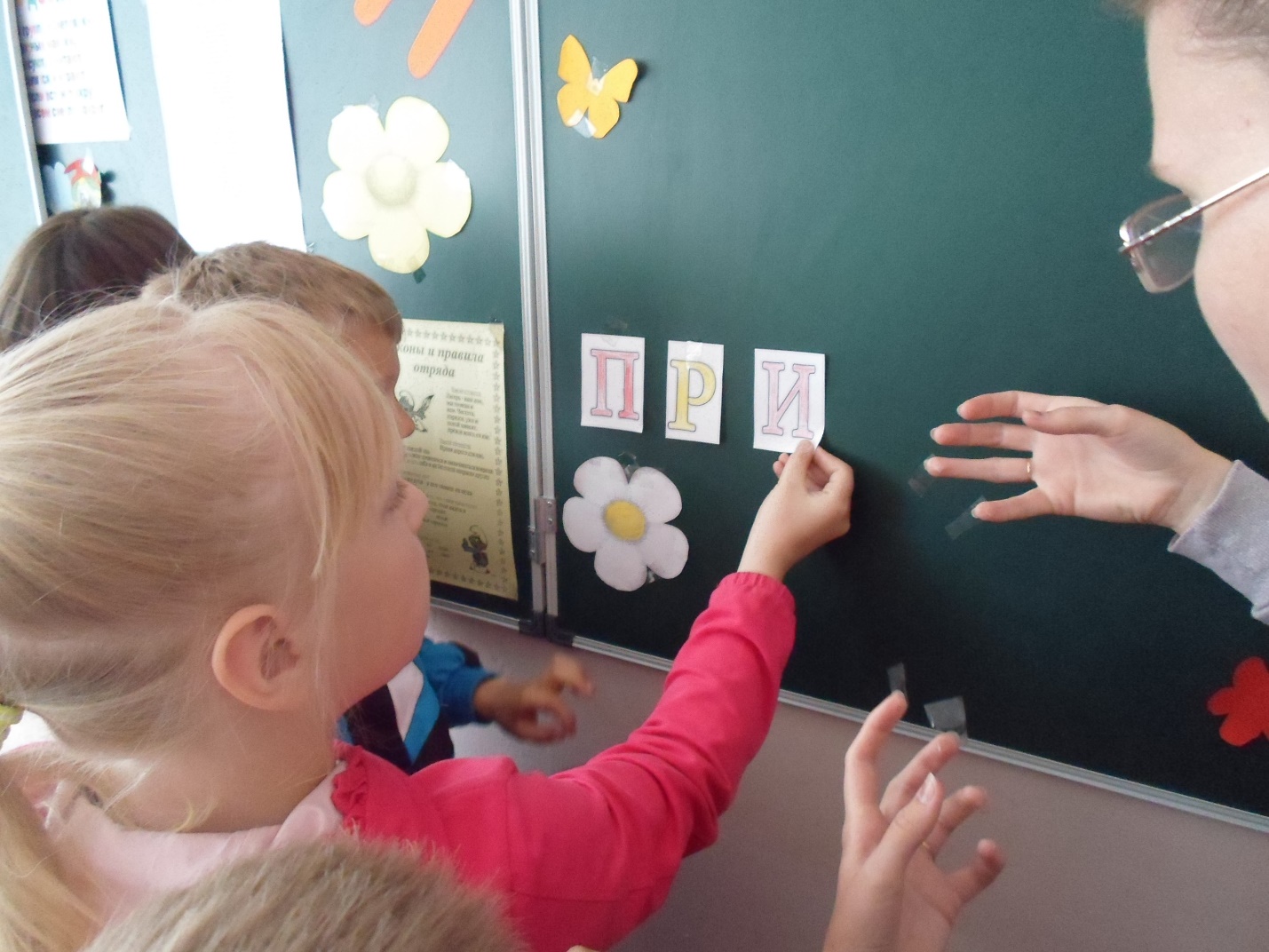 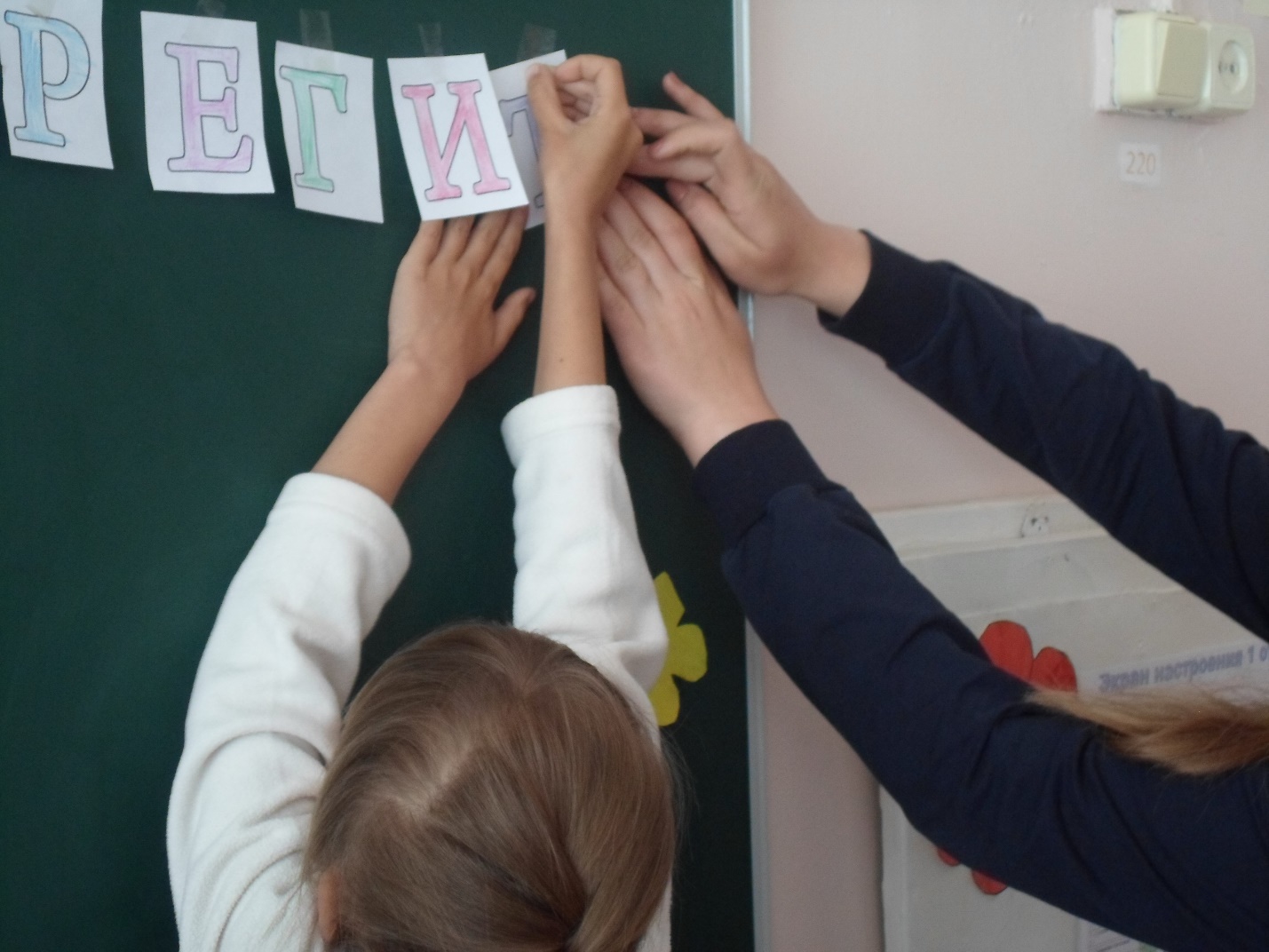 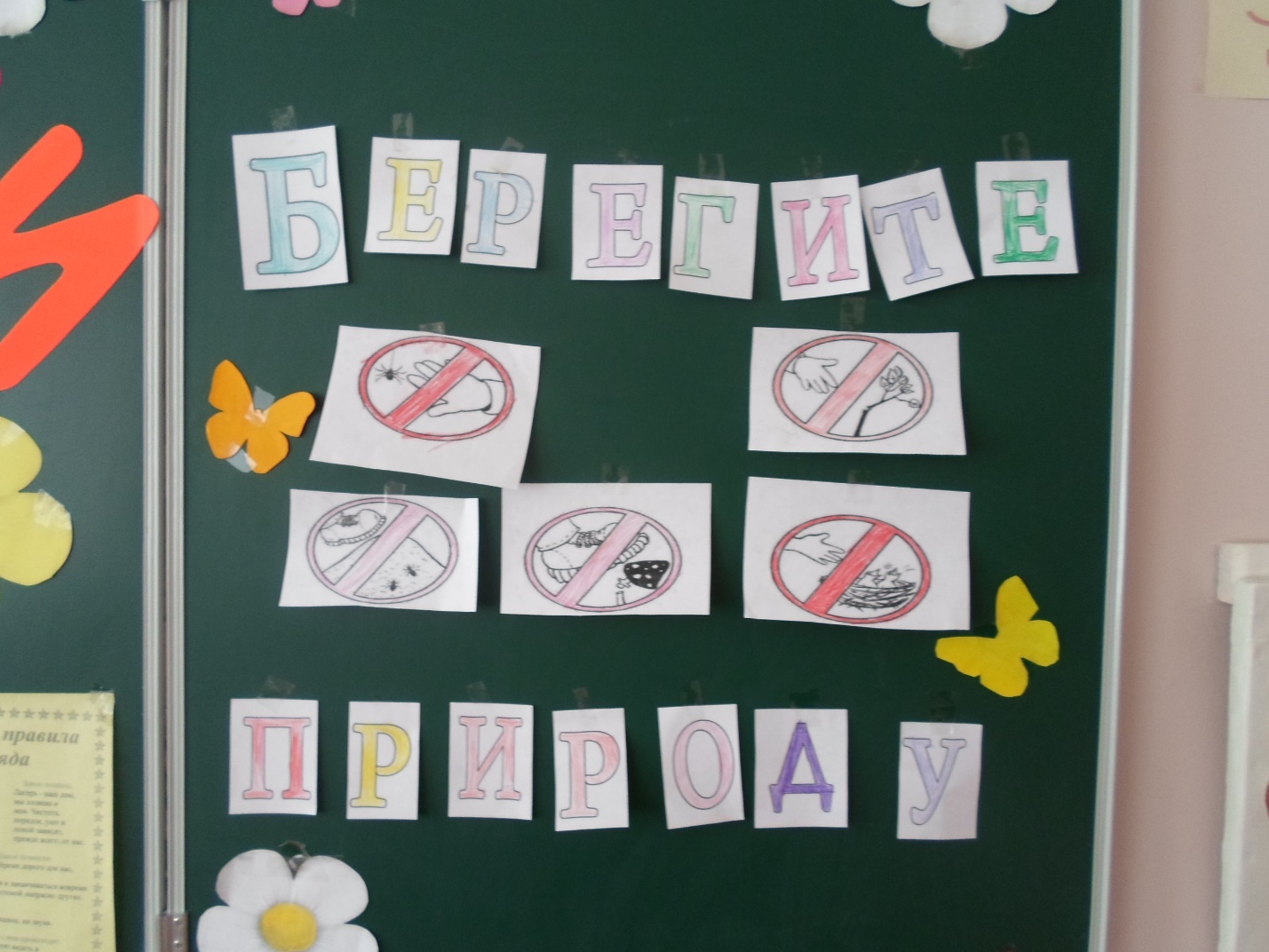                   День книги.В этот день наш отряд посетил сельскую библиотеку, где прошли обзор книг и журналов, а Рогачёва Т.Н. провела викторину « Самый внимательный читатель». 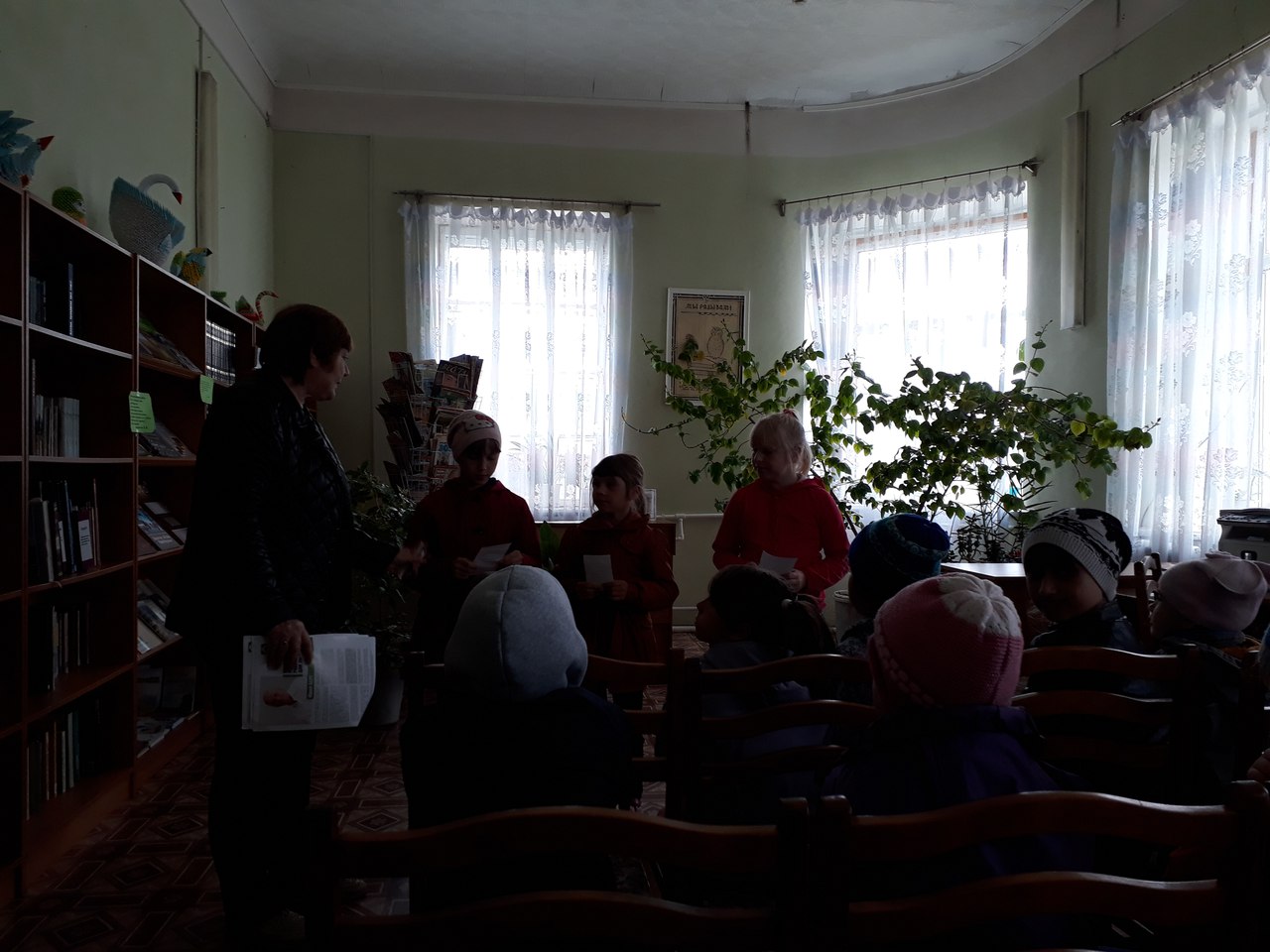 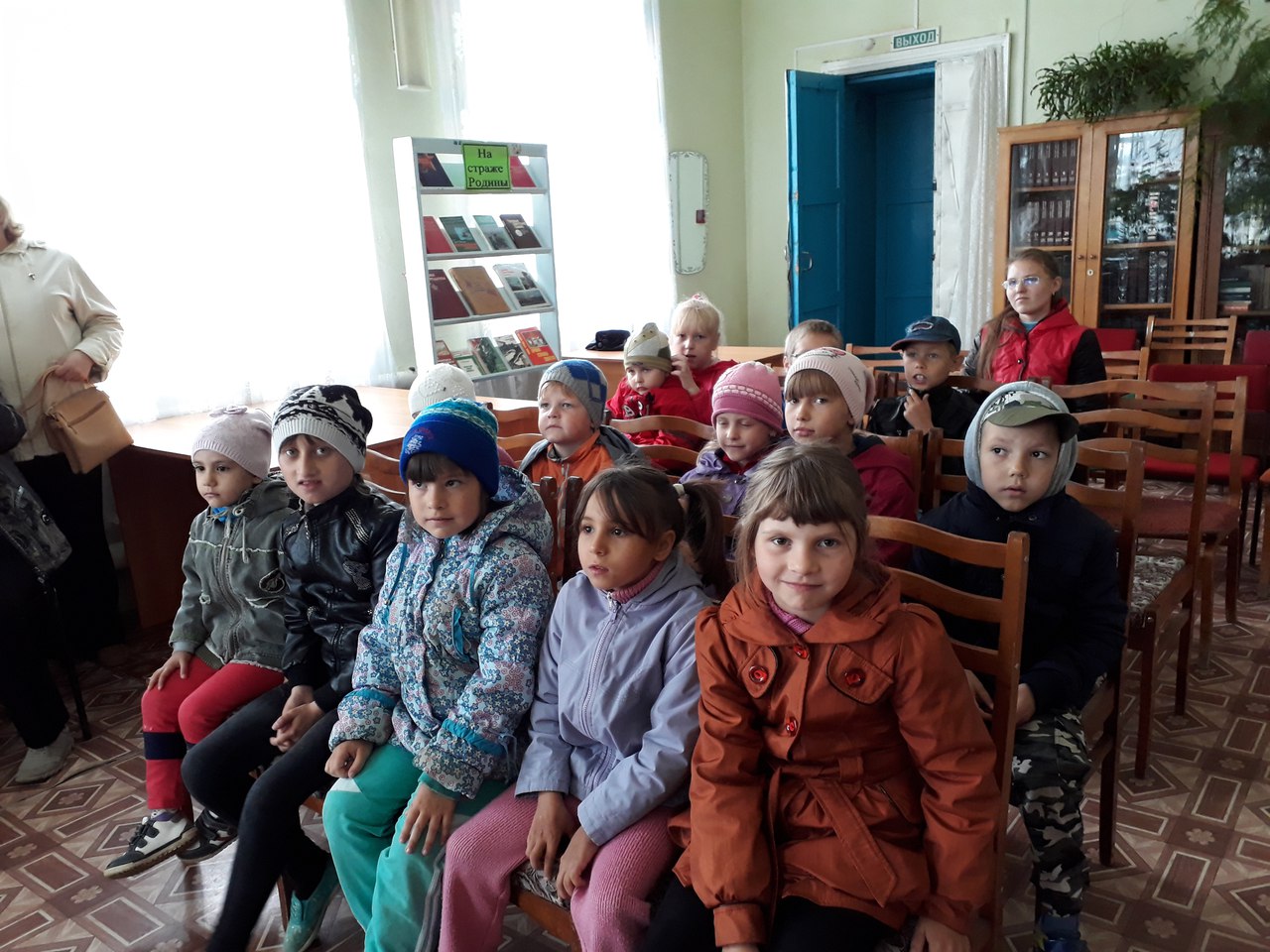                    На площадке Досуга.Вместе с руководителем площадки Досуга Болычевской Е.В. мы лепили из солёного теста подарок для своих родителей ко Дню Семьи Любви и Верности.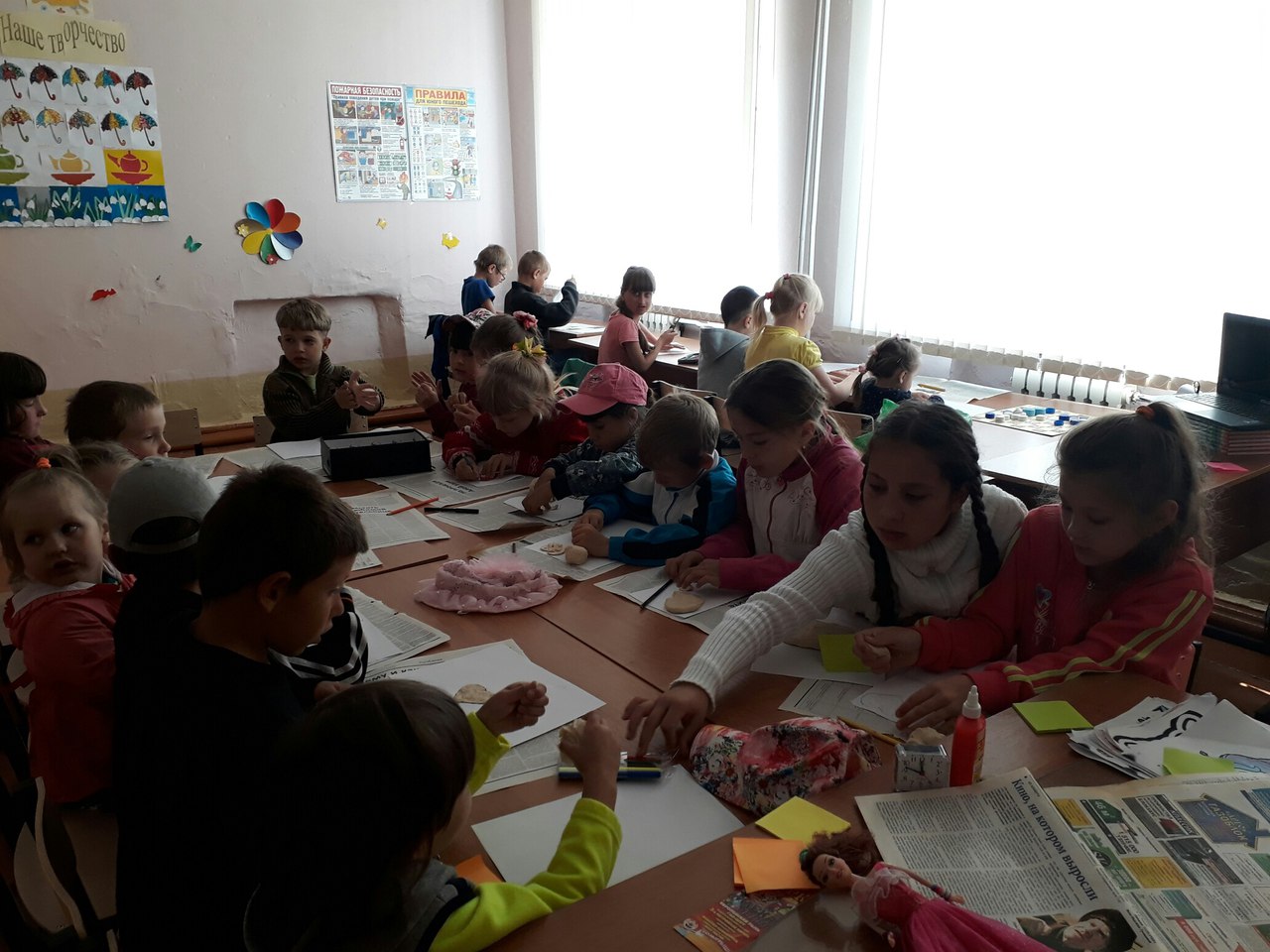             День загадок.В этот день в нашем отряде прошло мероприятие «Путешествие в страну русских народных сказок».Сначала ребята вспомнили, что такое сказка, какие бывают сказки. А затем были проведены конкурсы такие как « Ушки на макушке», «Угадай – ка», « Узнай героев сказки», «Кто лишний?». А в конкурсе «Хорошо ли ты знаешь сказки» ребятам нужно было собрать иллюстрацию к сказке, узнать её и назвать сказку. 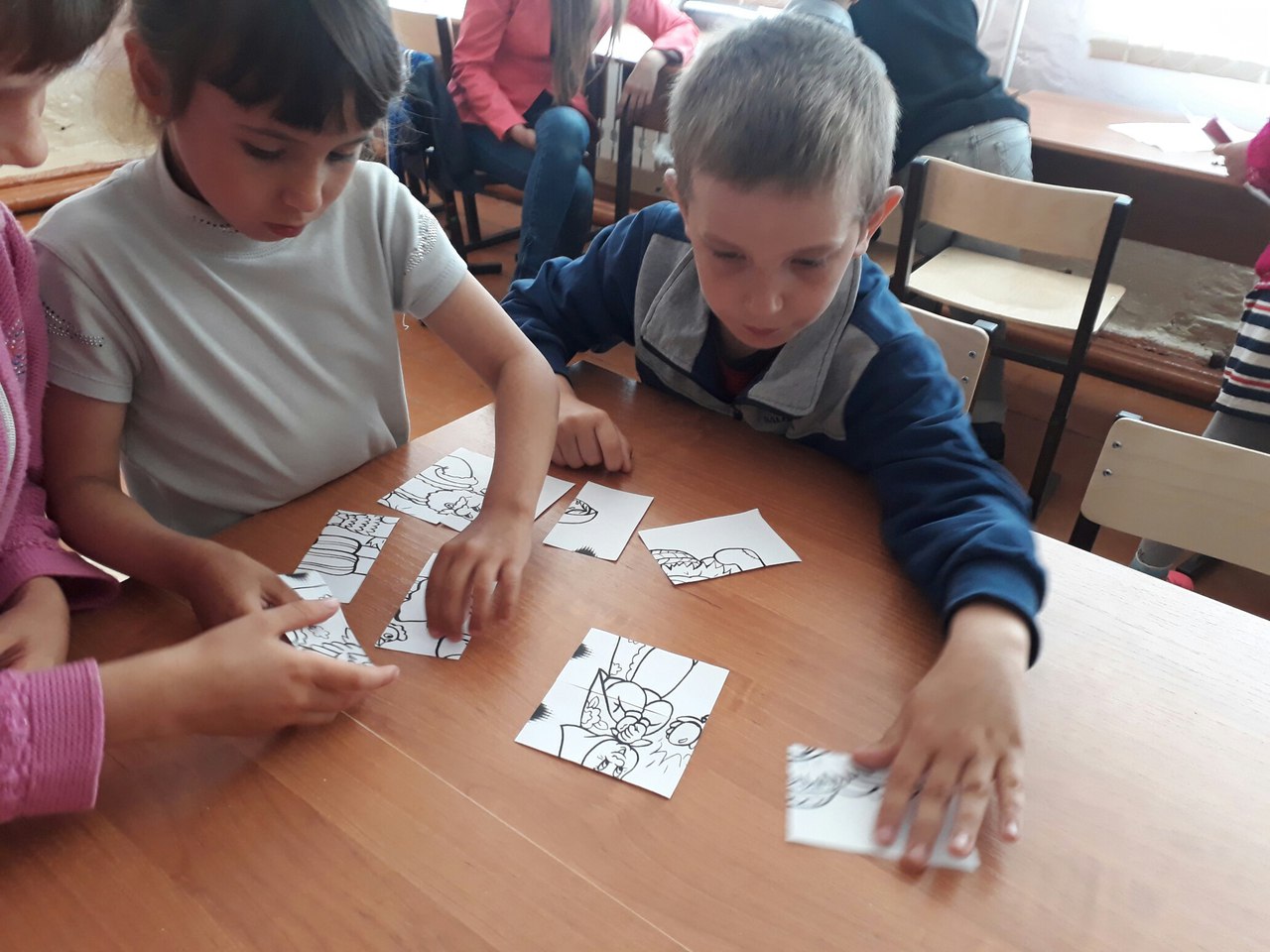 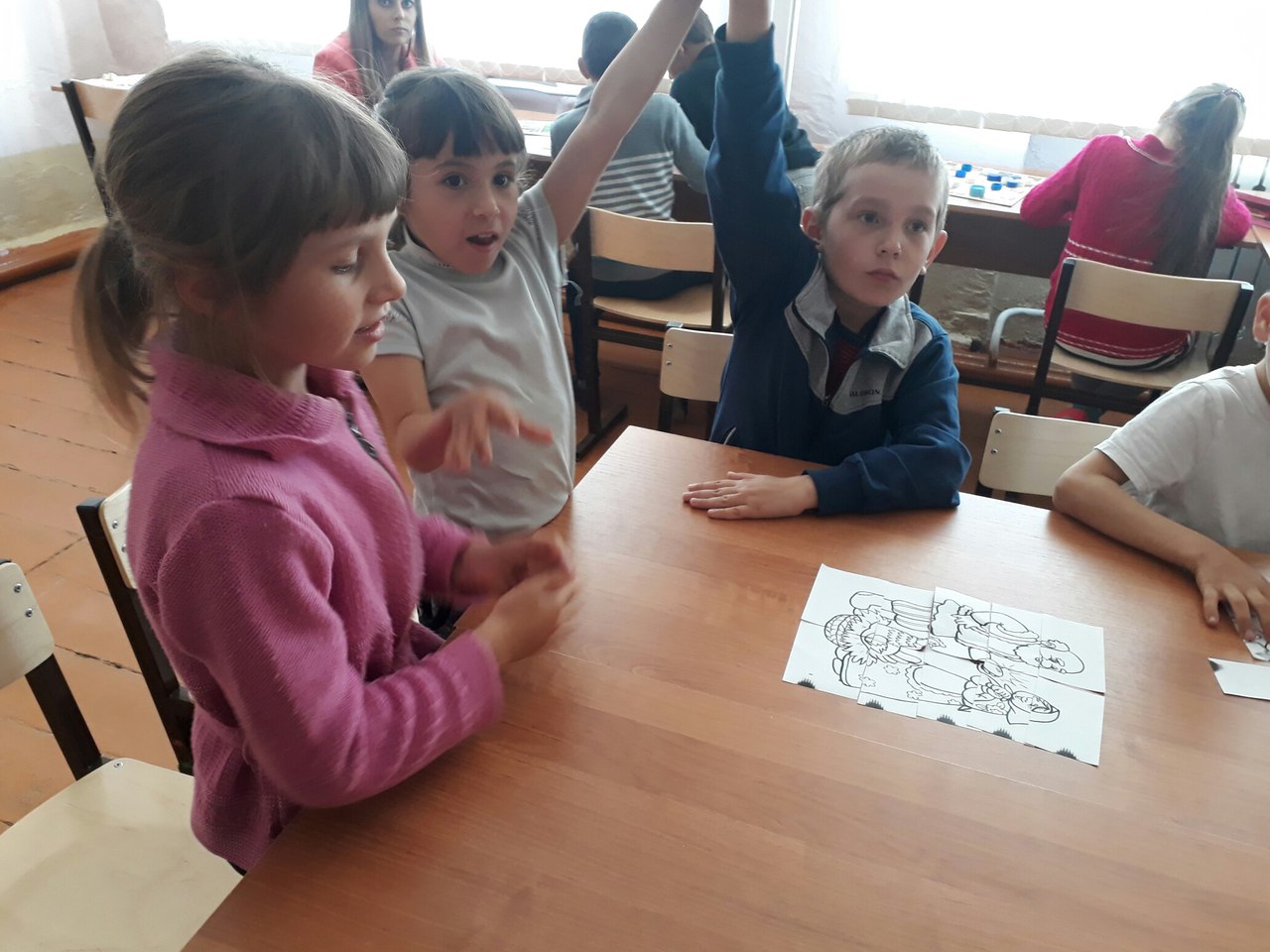                День сюрпризов.Сегодня  провели игру по станциям. Вожатые приготовили интересные вопросы и задания для детей. А в конце игры надо было найти « сладкий сюрприз». Было очень весело и интересно. С отличным настроением ребята ушли домой.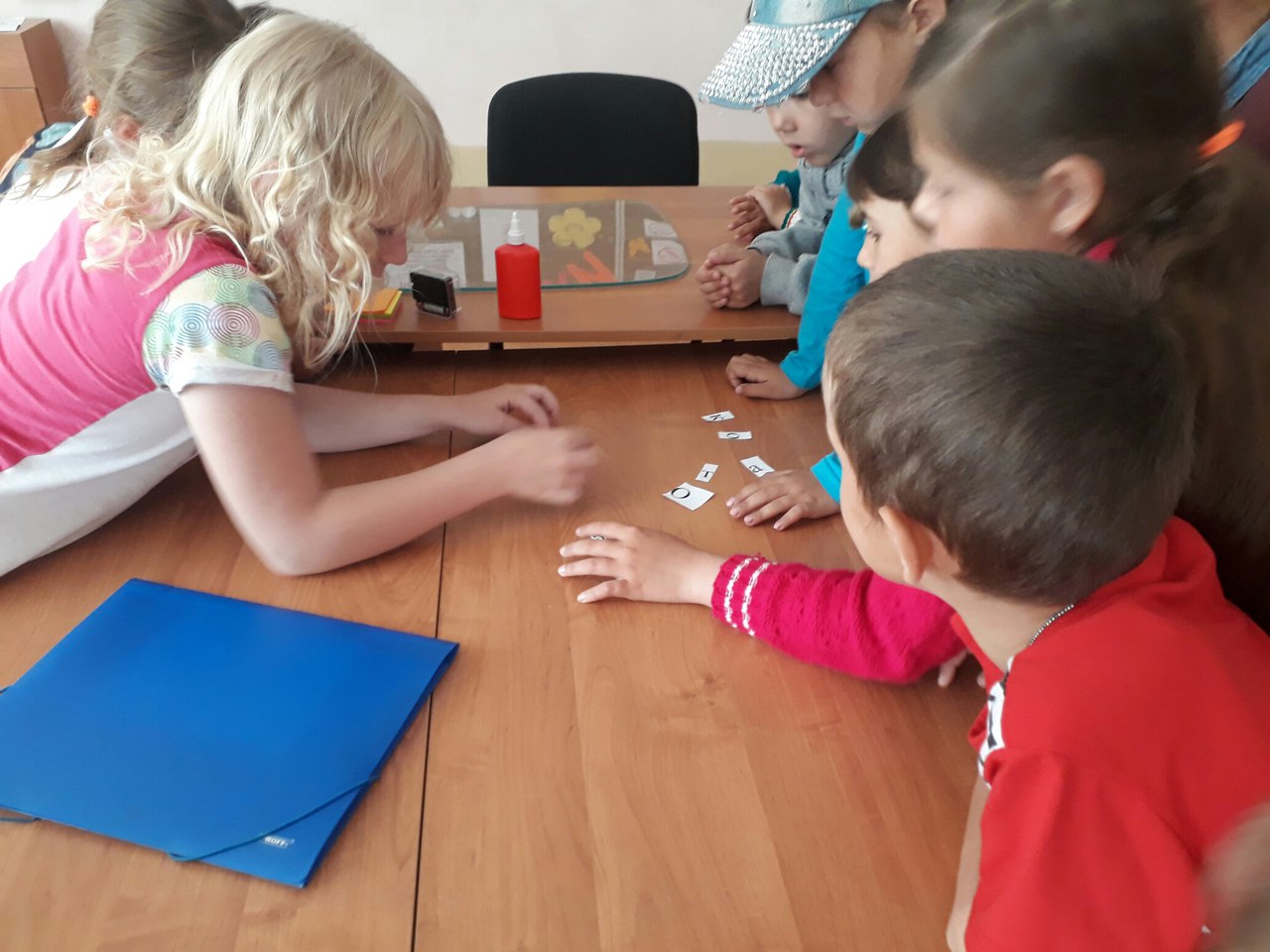 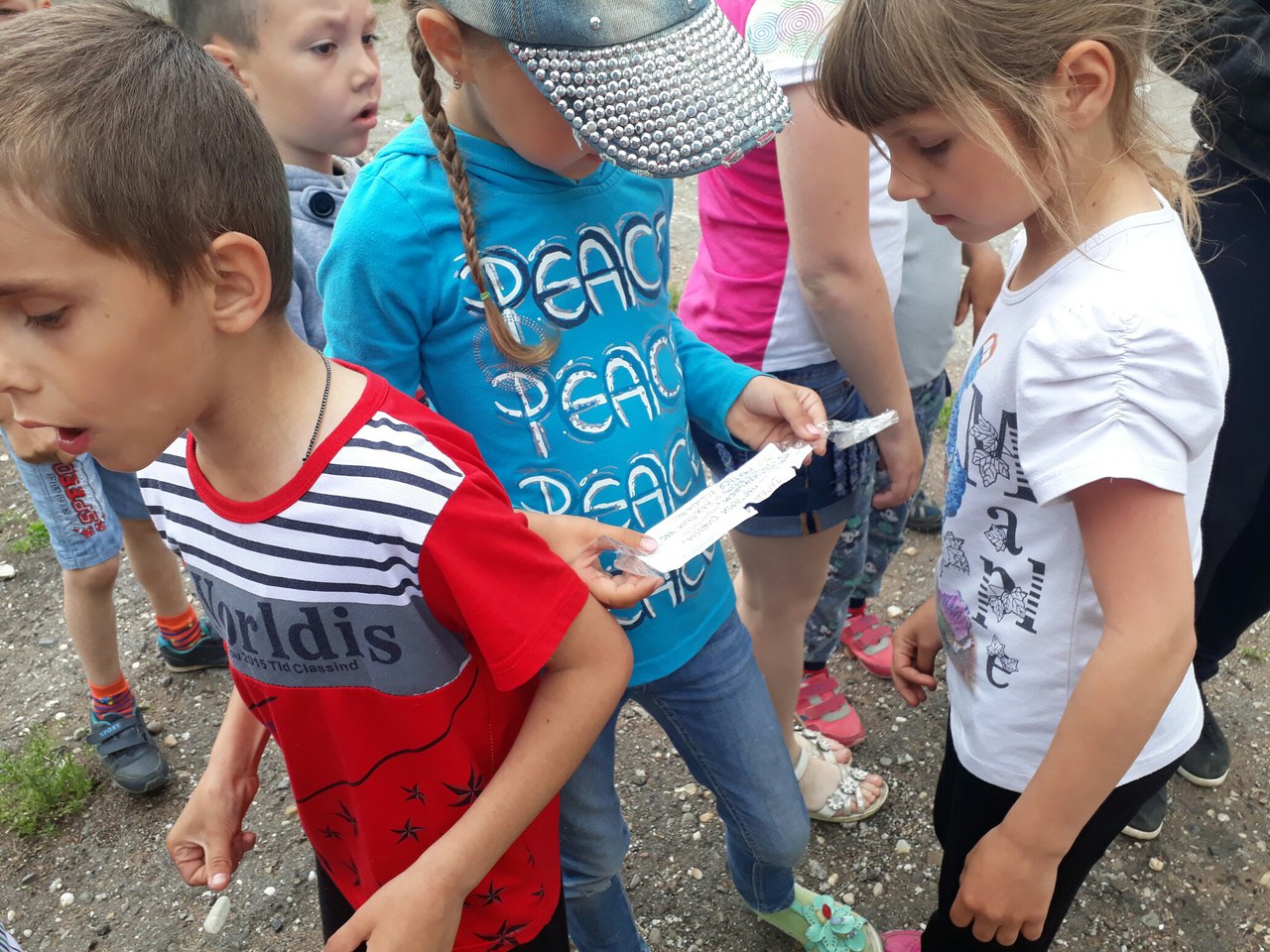 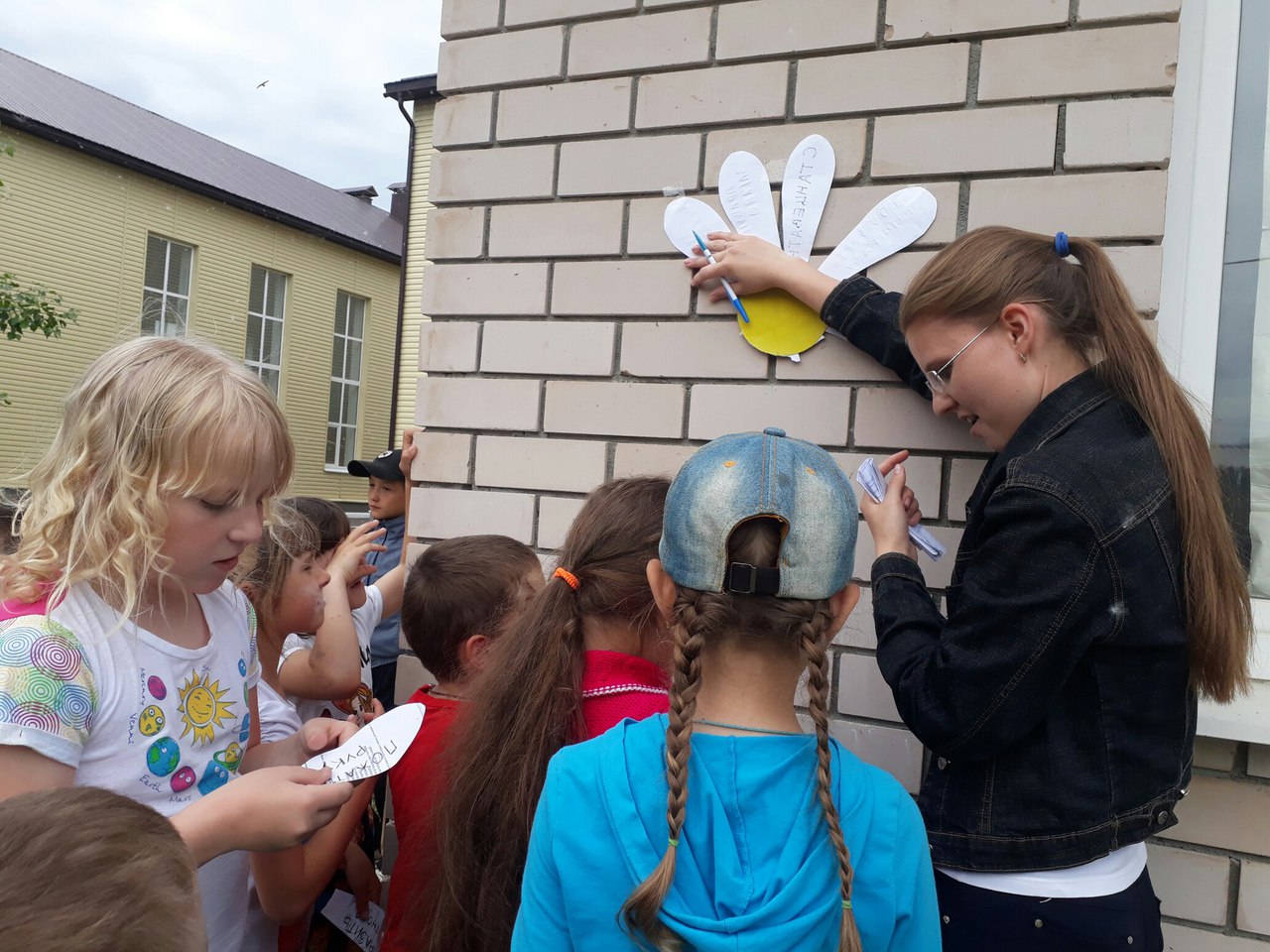 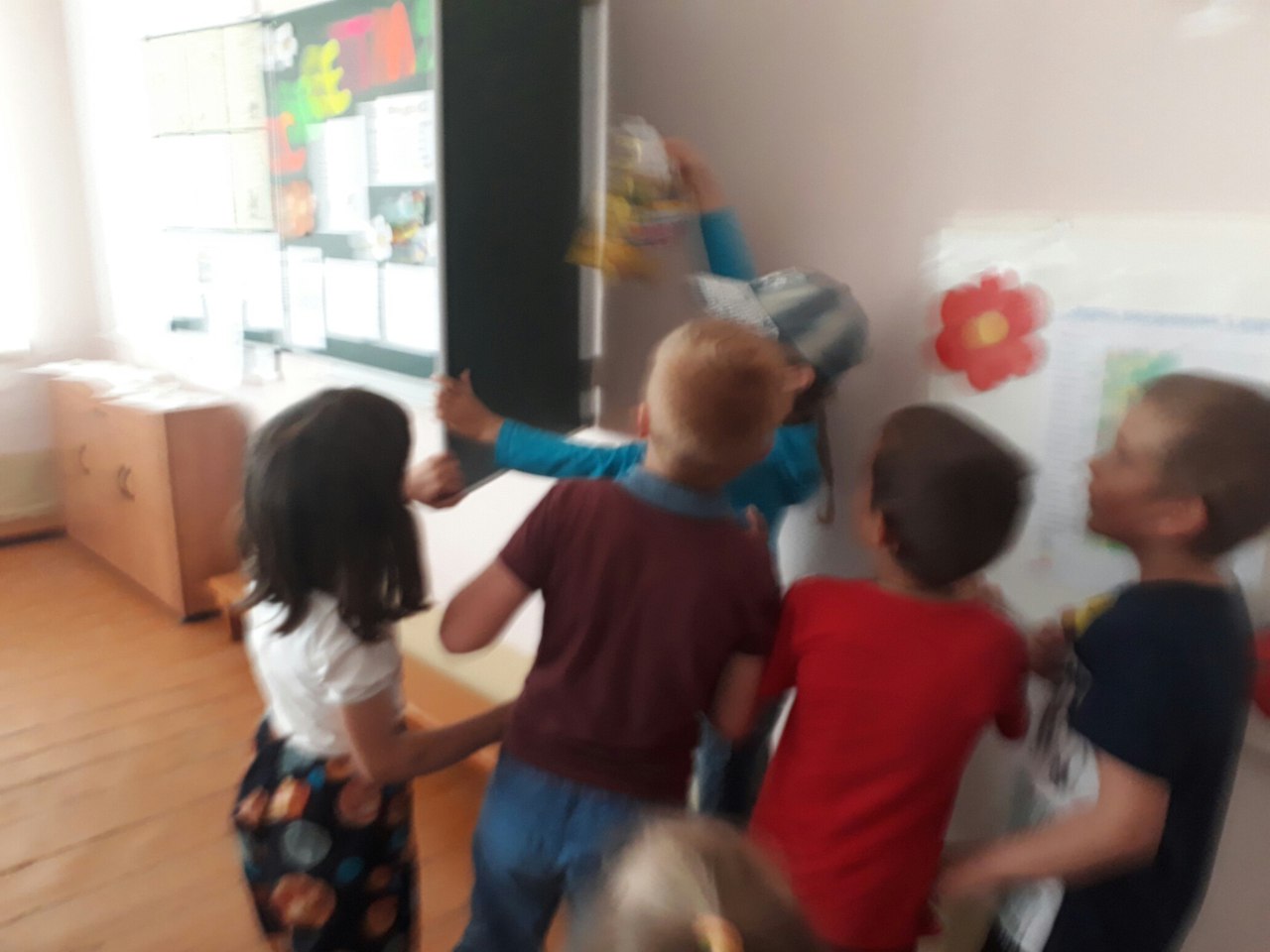 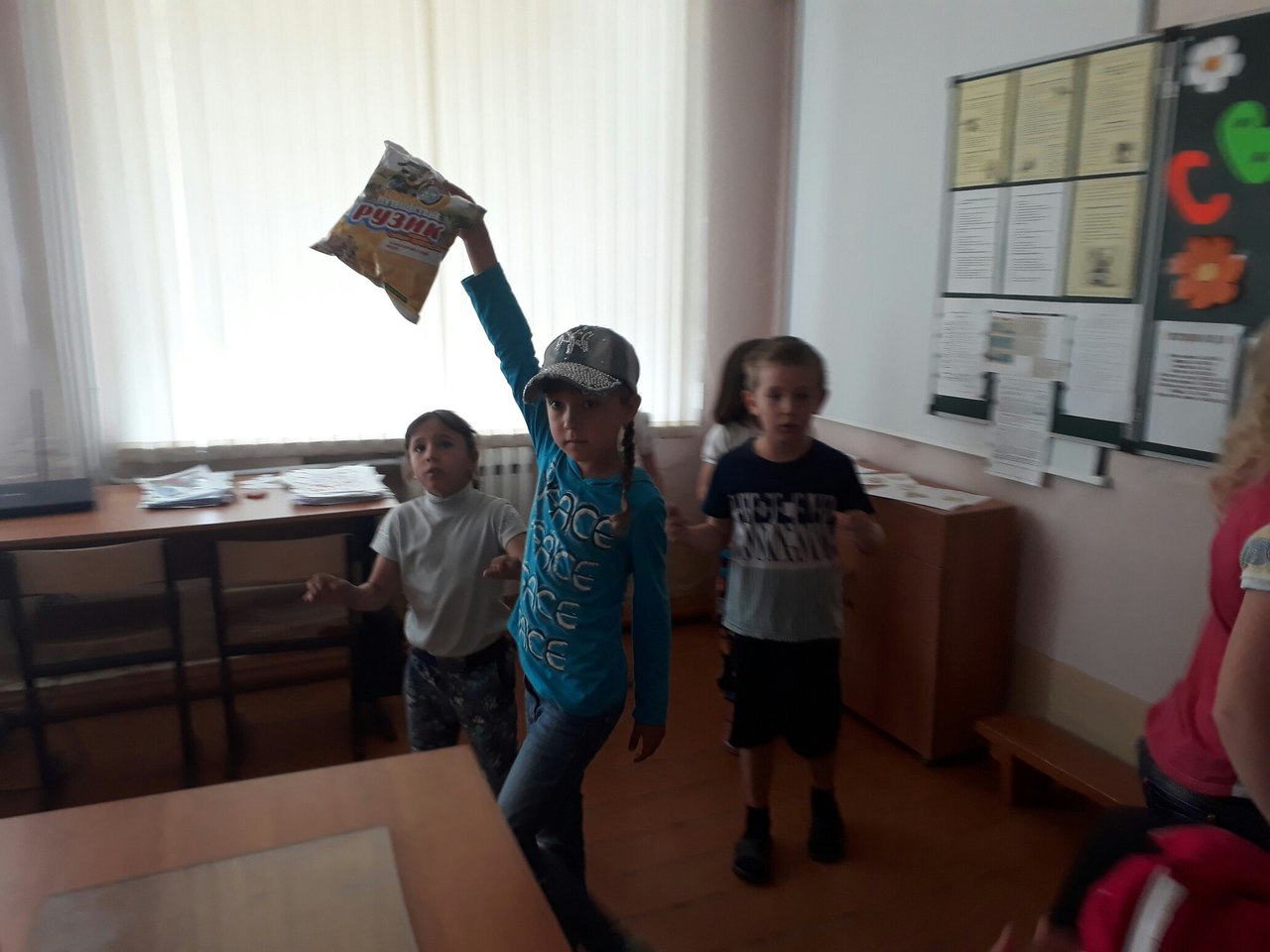 